AVISO LEGALIdentificación del titular de la WebEn cumplimiento de lo dispuesto en el artículo 10 de la Ley 34/2002, de 11 de julio, de servicios de la sociedad de la información y de comercio electrónico, usted se encuentra en la web de Federación Canaria de Bádminton con NIF G35257393 titular del sitio Web http://www.badmintoncanarias.es con domicilio social en Paseo de Las Hortensias, 1 Guamasa, 38330, La Laguna, Santa Cruz de Tenerife.Asimismo, se informa que el Aviso Legal, Política de uso, Política de Privacidad y Política de Cookies pueden ser modificadas en todo o parte por su titular, por lo que se recomienda una revisión periódica de las mismas.Si tiene alguna cuestión, puede comunicarse con nosotros, remitiendo un correo electrónico a presidente@badmintoncanarias.es y teléfono de contacto 649956409.POLÍTICA DE PRIVACIDADRecuerde que antes de comenzar a utilizar cualquiera de los servicios o funcionalidades de Federación Canaria de Badminton (a partir de ahora, la WEB) deberá leer esta Política de Privacidad y Cookies, así como las Condiciones Generales de Uso. La web garantiza el cumplimiento integro de la Ley Orgánica 3/2018 de 5 de diciembre de Protección de Datos y Garantía de los Derechos Digitales, así como del Reglamento General de Protección de Datos 679/2016.RESPONSABLE DE LOS DATOSEl responsable del tratamiento es Federación Canaria de Badminton, NIF: G35257393, dirección: Paseo de Las Hortensias, 1 Guamasa, 38330, La Laguna, Santa Cruz de Tenerife, Teléfono: 649956409 y email: presidente@badmintoncanarias.es.PROCESAMIENTO DE DATOS PERSONALES, FINALIDAD DEL TRATAMIENTO Y CONSENTIMIENTO PARA LA CESIÓN DE DATOS.La base legal para el tratamiento de sus datos está fundada en la obtención de su consentimiento, de acuerdo con el artículo 6.1.a del Reglamento (UE) 679/2016.No obstante, el usuario tiene que conocer la existencia del derecho a retirar el consentimiento en cualquier momento, sin que ello afecte a la licitud del tratamiento basado en el consentimiento previo a su retirada. La web, no realiza cesiones de datos a terceras personas, ni transferencias internacionales que no sean aquellas permitidas por la Agencia Española de Protección de Datos o siempre y cuando estén consentidas expresamente por el usuario. Por lo tanto, todas aquellas cesiones de datos que se efectúen se harán bajo el marco de protección indicado por la Agencia Española de Protección de Datos, o siempre y cuando estén consentidas expresamente por el usuario y a los países cuya seguridad y confidencialidad esté garantizada.RECOPILACIÓN DE LOS DATOS Y DURACIÓN DE LA CONSERVACIÓN La web no recaba ningún tipo de dato de carácter personal (salvo lo estipulado en la política de cookies), siendo la web de tipo informativa. Todo el recabado de datos se hará de forma física en nuestras instalaciones, en las que también aplicaremos las medidas necesarias para el cumplimiento íntegro del nuevo Reglamento de protección de datos y de la Ley 3/2018, de 5 de diciembre.No obstante, existe la posibilidad de que conservemos sus datos personales si es razonablemente necesario para cumplir con nuestras obligaciones legales (incluidas las peticiones de las fuerzas del orden, Agencia Tributaria o SEPBLAC), reunir los requisitos reglamentarios, resolver disputas, mantener la seguridad, evitar casos de fraude y abuso, aplicar nuestras Condiciones de uso o cumplir su solicitud de darse de baja de futuros mensajes que reciba de la web.CATEGORÍAS DE LOS DESTINATARIOS DE LOS DATOS PERSONALES Todas las utilidades ofrecidas por terceros son estrictamente necesarias para el desarrollo de los servicios de esta web y han sido seleccionadas atendiendo al cumplimiento de la legalidad vigente.Trabajamos estrechamente con terceros que puedan ser destinatarios de sus datos personales, por ejemplo:nuestro servidor de hosting, o de plataforma web.EJERCICIO DE LOS DERECHOS DEL INTERESADOUna vez que, como usuario de la WEB nos ha facilitado sus datos personales, la legislación vigente le permite como interesado de sus datos:Solicitar el acceso a los datos personales relativos al interesado.Solicitar su rectificación o supresión.Solicitar la limitación de su tratamiento.Oponerse al tratamiento.  Solicitar la portabilidad de los datos.Rechazar decisiones individuales automatizadasPara ejercer cualquiera de los derechos descritos, el interesado tiene que hacer llegar dicha solicitud acompañada de fotocopia del DNI, pasaporte u otro documento válido que identifique al Usuario. Para ello, deberá enviar dicha solicitud a la siguiente dirección de correo: presidente@badmintoncanarias.es. Asimismo, la solicitud deberá contener: nombre y apellidos del interesado, fotocopia de su documento nacional de identidad, o de su pasaporte u otro documento válido que lo identifique y, en su caso, de la persona que lo represente, petición en que se concreta la solicitud, dirección a efectos de notificaciones, fecha y firma del solicitante. El ejercicio de los derechos será gratuito para el interesado excepto cuando las solicitudes sean manifiestamente infundadas o excesivas, especialmente debido a su carácter repetitivo. En este caso, el responsable del tratamiento podrá cobrar un canon razonable en función de los costes administrativos o negarse a actuar respecto de la solicitud.RECLAMACIONES Y EJERCICIO DE DERECHOSLos interesados pueden dirigir sus requerimientos a las Autoridades de protección de datos, si creen que hay un problema con la forma en que estamos manejando sus datos de carácter personal, mediante la llamada tutela de derechos.Dicho canal de comunicación podrá efectuarse a través del siguiente enlace de la Agencia Española de Protección de Datos (AEPD):https://sedeagpd.gob.es/sede-electronica-web/vistas/formReclamacionDerechos/reclamacionDerechos.jsfCOMUNICACIONES Y PROMOCIONES COMERCIALES.De acuerdo con la Ley de servicios de la sociedad de la información y de comercio electrónico, la web no realiza prácticas de SPAM, por lo que no envía correos comerciales por vía electrónica que no hayan sido previamente solicitados o autorizados por el usuario. En consecuencia, en cada uno de los formularios habidos en la web, el usuario tiene la posibilidad de dar su consentimiento expreso para recibir el boletín, con independencia de la información comercial puntualmente solicitada.Conforme a lo dispuesto en la Ley 34/2002 de Servicios de la Sociedad de la Información y de comercio electrónico, la web se compromete a no enviar comunicaciones de carácter comercial sin identificarlas debidamente.MENORES DE EDADCon carácter general, la web no tratará información personal, con conocimientos fehacientes, de menores de catorce (14) años.Para el caso de que la web llevando a cabo actividad alguna de control, descubra la recopilación involuntaria de información respecto a menores de 14 años, llevará a cabo todas aquellas medidas necesarias que, como prestador de servicio y responsable de tratamiento, tiene obligación de emprender y poder así suprimir tal información, en la mayor brevedad posible, salvo en aquellos supuestos que, por razón de legislación aplicable, sea necesario conservar. De conformidad con lo establecido en la Ley Orgánica 3/2018 de 5 de diciembre de Protección de Datos y Garantía de los Derechos Digitales, los mayores de 13 años están legitimados para otorgar su consentimiento, excepto en aquellos casos en los que la ley exija para su prestación la asistencia de los titulares de la patria potestad o tutela.ACEPTACIÓN Y CONSENTIMIENTOEl usuario declara haber sido informado de las condiciones sobre protección de datos de carácter personal, aceptando y consintiendo el tratamiento de los mismos por parte de la web en la forma y para las finalidades indicadas en esta política de privacidad.CAMBIOS EN LA POLÍTICA DE PRIVACIDADLa web se reserva el derecho a modificar la presente política para adaptarla a novedades legislativas o jurisprudenciales, así como a prácticas de la industria. En dichos supuestos, el Prestador anunciará en esta página los cambios introducidos con razonable antelación a su puesta en práctica.POLÍTICA DE COOKIESEn la presente web se utilizan cookies, tanto propias como de terceros, con ello intentamos mejorar su experiencia como usuario y mostrarle así, la publicidad adaptada a sus hábitos de navegación.Si navega a través de la web ,se entiende que usted previamente ha aceptado el uso de las cookies en las condiciones previstas en la presente Política de Cookies y que a continuación se detallan. Dado que la misma puede ser actualizada periódicamente, en relación con nuevas exigencias legislativas, reglamentarias o con la finalidad de adaptar dicha política a las instrucciones dictadas por la Agencia Española de Protección de Datos, le sugerimos que la revise de forma regular.Si tiene alguna duda respecto a la Política de Cookies que a continuación se detalla, póngase en contacto con nosotros.¿Qué son las cookies?Las cookies son pequeños ficheros de texto, los cuales son insertados de forma automática en aquellos dispositivos telemáticos empleados por el usuario cuando efectúa una visita al sitio web. Estos archivos que se descargan pueden almacenar datos que podrán ser actualizados y recuperados por la entidad responsable de su instalación. Estos archivos permiten conocer, con fines estadísticos, de mejora del servicio y adaptación de éste a sus preferencias, cuál es su comportamiento al navegar por la web. Las cookies se asocian únicamente a su navegador y no proporcionan por sí mismas datos personales. Las cookies no pueden dañar su dispositivo y además son muy útiles, ya que ayudan a identificar y resolver errores.COOKIES DE TERCEROSAddtoany__cfluid: Esta cookie ayuda a insertar plugins de redes sociales en la web. Caducidad de 3 meses.ACEPTACIÓN DE LA POLÍTICA DE COOKIES.Con el inicio de sesión en la web, el Usuario recibe información sobre el uso y política de cookies mediante un “banner” situado en la parte inferior de la página web. Ante esta información el Usuario puede realizar las siguientes acciones:Aceptar. No se volverá a visualizar este aviso al acceder a cualquier página del portal durante la presente sesión. Esto implicará que el Usuario presta su consentimiento expreso e inequívoco a la utilización de cookies, en los términos y condiciones previstos en esta Política.Cerrar. Se oculta el aviso en la presente página, pero al acceder a cualquier otra página del portal se volverá a mostrar el aviso en la parte superior de la misma.Todo ello, sin perjuicio de las medidas de configuración, desactivación y eliminación de las cookies que el Usuario pueda adoptar, y que se mencionan en el apartado siguiente. ¿CÓMO MODIFICAR LA CONFIGURACIÓN DE LAS COOKIES?El Usuario puede restringir, bloquear o borrar las cookies que se utilizan en la web, configurando el navegador a tal efecto. Se recomienda visitar los siguientes enlaces para ampliar la información al respecto:Internet Explorer: Herramientas -> Opciones de Internet -> Privacidad -> Configuración.En el menú de herramientas, seleccione 'Opciones de Internet'. Haz clic en la pestaña de privacidad. Verá el cursor de desplazamiento para configurar la privacidad que tiene seis posiciones que le permiten controlar la cantidad de cookies que se instalarán: Bloquear todas las cookies, Alta, Media Alto, Media (nivel por defecto), Baja, y Aceptar todas las cookies.Para más información, puede consultar el soporte de Microsoft o la Ayuda del navegador.Firefox: Herramientas -> Opciones -> Privacidad -> Historial -> Configuración Personalizada.En el menú de herramientas, seleccione 'opciones'. Seleccione la etiqueta de privacidad en el recuadro de opciones. Del menú desplegable elige 'usar configuración personalizada para el historial'. Esto mostrará las opciones de cookies y podrá optar por activarlas o desactivarlas marcando la casilla correspondiente.Para más información, puede consultar el soporte de Mozilla o la Ayuda del navegador.Chrome: Configuración -> Mostrar opciones avanzadas -> Privacidad -> Configuración de contenido.En el menú de configuración, seleccione 'mostrar configuración avanzada' en la parte inferior de la página. A continuación, seleccione la tecla de 'configuración de contenido' en la sección de privacidad.La sección de la parte superior de la página que aparece te da información sobre las cookies y le permite fijar las cookies que quieres. También le permite borrar cualquier cookie que tenga almacenada en ese momento.Para más información, puede consultar el soporte de Google o la Ayuda del navegador.Safari: Preferencias -> Seguridad.En el menú de configuración, selecciona la opción de 'preferencias'. Abra la pestaña de privacidad.  Seleccione la opción que quiera de la sección de 'bloquear cookies'. Recuerde que ciertas funciones y la plena funcionalidad de este Sitio pueden no estar disponibles después de deshabilitar las cookies.Para más información, puede consultar el soporte de Apple o la Ayuda del navegador.Política de CookiesUtilizamos cookies propias y de terceros para mejorar nuestros servicios y mostrarle publicidad relacionada con sus preferencias mediante el análisis de sus hábitos de navegación. Puedes obtener más información acudiendo a nuestra política de cookies. Pulse el botón aceptar, para confirmar que ha leído y acepta nuestra política de cookies. Después de aceptar no volveremos a mostrar este mensaje.NOTA: En el enlace en rojo, añadir hipervínculo a la política de cookies.Ejemplo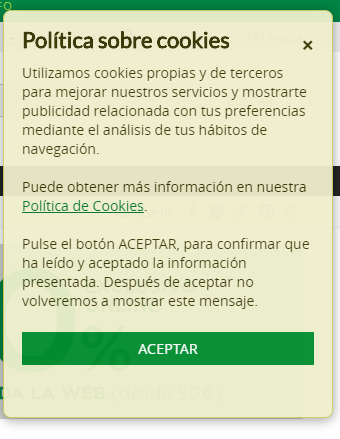 